1. Ubytuj obrázky v domčekoch.  Musíš spočítať hlásky. Každé slovo začína na V.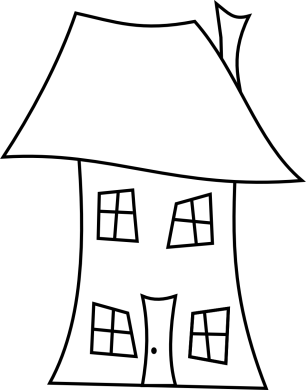 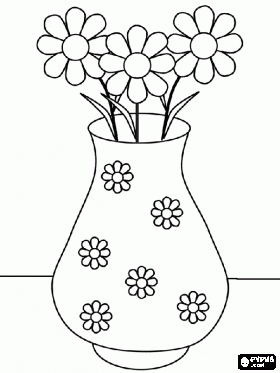 	                                 4                       5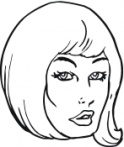 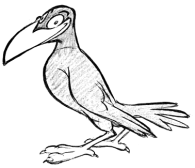 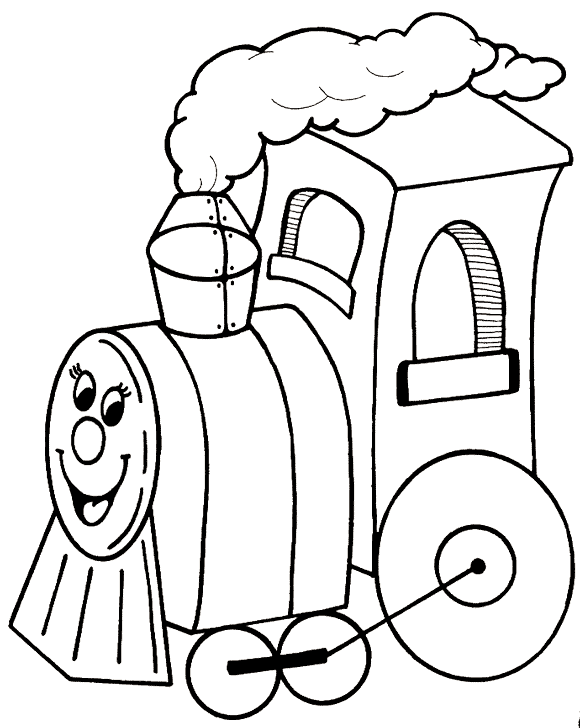 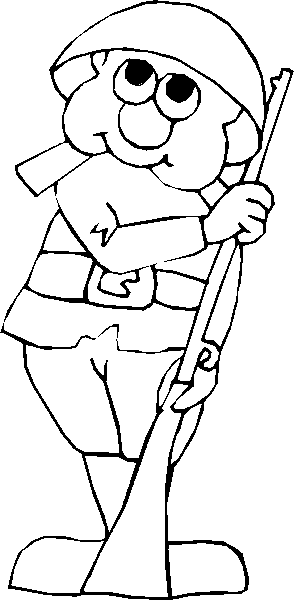 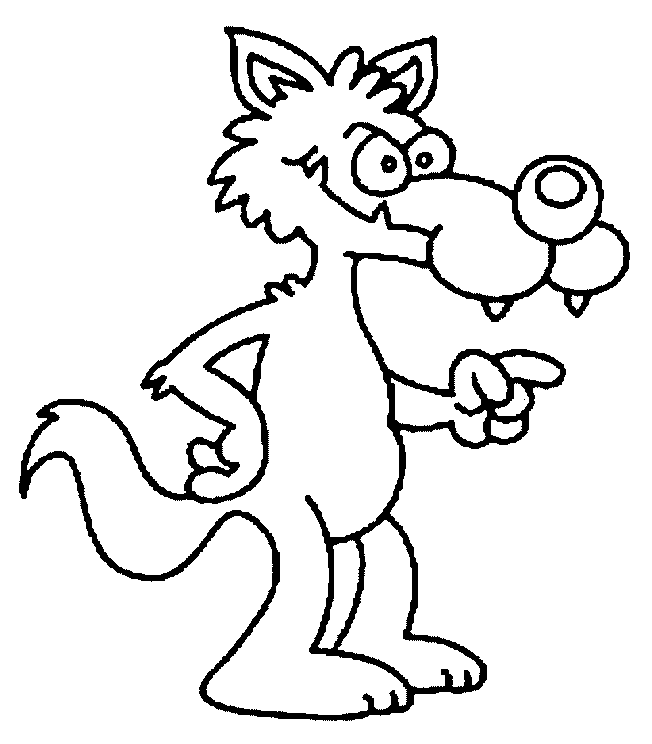 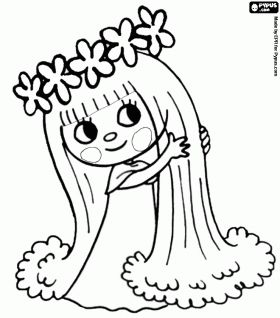                                                            Ubytoval si všetky obrázky???2.  Vymaľuj  hviezdičky s rovnakým slovom tou istou pastelkou.3. Prečítaj nové slová.    vijeme          Vilma           vila som            na vílu          s vílou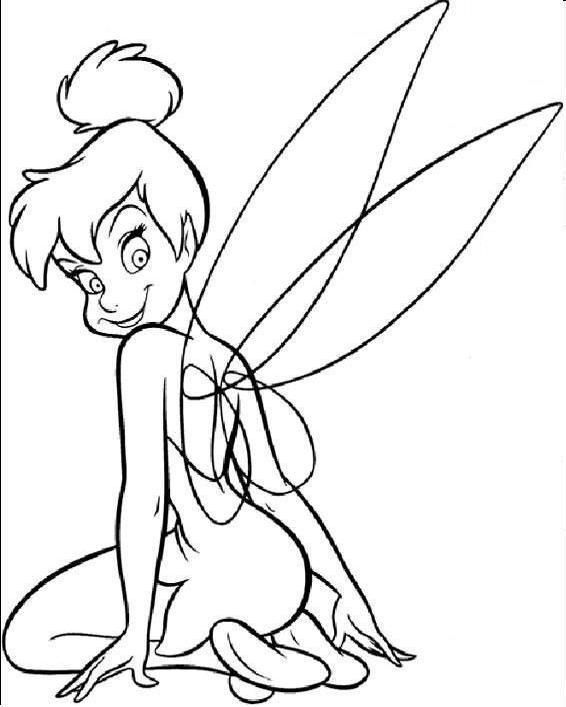 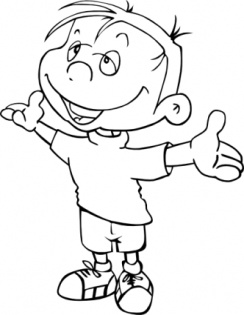 Vilo a vílaVilo volá na vílu: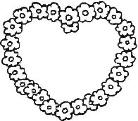 „ Víla, vila si                 . Víla volá: „ Vilo, vila som. Domáca úloha:  Prepíš prvé dva riadky z textu._________________________________________________________________________________________________________________________________________________________________________________________________________________________________________________________________________________________________________________________________________________________________________________________________________________________________________